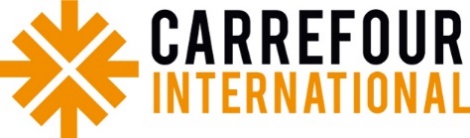 Gabarit de collecte de donnée Informations sur la violence sexuelle spécifiques à un pays Gabarit à remplir par: Point focal national sur la violence sexuelle Appui et Révision : Point focal régional sur la violence sexuelle Appui et approbation : Rameesha Qazi ( rqazi@cintl.org)  + Valérie, Responsable de la mobilisation des bénévoles – responsable de la santé et de la sécurité (vsavaria@cintl.org ) Veuillez consulter le Guide d’information sur la violence sexuelle chaque pays pour plus de détails sur chaque section Étapes suivant un incident de violence sexuelle Prenez autant d'espace que nécessaire pour décrire clairement toutes les options disponibles pour la personne survivante à la suite d'un incident. Cette section doit être remplie de manière aussi détaillée que possible et dans un langage clair en expliquant étape par étape les mesures à prendre dans le contexte national afin que la personne survivante puisse prendre la décision la plus éclairée possible selon sa situation. Une personne survivante de violence sexuelle s’est fait retirer son droit de choisir, en fournissant plusieurs options et en décrivant clairement les étapes à suivre cela leur permettra de faire des choix éclairés en leur propre nom et regagner le sens d’autonomie perdu.  Vous pouvez vous référer au Fiches de conseils pour les survivant.e.s  (p.3) pour détailler les étapes à suivre et les options qui existent dans votre pays suivant un incident de violence sexuelle afin de permettre aux survivant.e.s d’obtenir le soutien pratique et émotionnel dont ils/ elles pourraient avoir besoin. Services MédicauxVeuillez d'abord vous référer au document des Mesures médicales immédiates en cas de violence sexuelle pour renseigner cette section. Cela vous fournira des informations détaillées sur le soutien médical approprié pour les survivant.e.s.Dans cette section, veuillez indiquer comment accéder aux médicaments et les coûts associés aux services hospitaliers requis : Vous devriez également utiliser cette section pour mettre en évidence des informations importantes telles que:Coordonnées des ONG locales de soutien aux personnes survivantes Contexte légal et application de la loi Expliquez clairement ce que signifient les termes suivants dans le contexte juridique du pays en question :Sources (indiquez les sources d’information) : ….….….ÉTAPEQUOI ? OÙ ? COMMENT ?DÉPENDANCE (si certaines étapes sont obligatoires à d'autres)1Ex. Votre sécurité est une priorité. Demandez-vous si vous êtes ou non dans un endroit sûr. Si vous ne vous sentez pas en sécurité, il est important de demander de l'aide à quelqu'un en qui vous avez confiance à Carrefour. Vous n'êtes pas obligé de vivre cela seul.e. L’ensemble du personnel de Carrefour a reçu une formation de base pour vous aider à recevoir le soutien dont vous avez besoin.2Ex. Contactez les autorités locales pour signaler l'incident. Vous devrez remplir un rapport et aller chercher l'autorisation au poste de police local pour recevoir des soins médicaux3Ex. Consulter un médecin pour traiter les blessures et vérifier les blessures invisibles /cachées Ex. Étape 2 obligatoire pour passer à l'étape 3(…) ServiceDétail (quels tests ou matériel sont disponibles) CoûtUne trousse medico-légalePrise de sangInfections transmissibles sexuellement (ITS) : Prise de sangVIH : Prise de sangAutres : MédicamentsPLAN B (contraceptif d'urgence) : Certains pays n'ont pas de forme de Plan B parce que la planification familiale est tabou, c'est donc un médicament qu’il peut être recommandé d’apporter pour se protéger en cas de grossesse non désirée.  Merci d'indiquer si c'est le cas MédicamentsAntibiotiques :MédicamentsPost-exposition au VIH :Certaines organisations font voyager leur personnel avec une dose de médicament post-exposition pour le VIH car le premier comprimé doit être pris dans les 48 heures suivant l'exposition et souvent, il n'est pas possible d'être évacué aussi rapidement ou de localiser le médicament dans le pays aussi rapidement. Veuillez informer Carrefour International si c'est le cas MédicamentsAutres :Échographie (selon l'étendue des blessures et le type de traumatisme)Autres Quels hôpitaux administrent des trousses médico-légalesCe que l'hôpital fait avec les informations d'une personne survivante une fois que sa déclaration a été faite et que les tests sont terminés L'âge du consentement/ l’âge de majorité légale dans le pays.Autres détails importantsNom de l'ONGContact CoordonnéesServices fournisNuméro de téléphoneAdresse e-mail Site Internet Plaidoyer, soutien aux survivants, conseil juridique, etc. L'âge de consentement / âge de la majorité ConsentementViolence domestique / Violence entre partenaires intimes Harcèlement sexuel Agression sexuelleViolence sexuelleViol Autres ?